             К заявке на конструирование  клиент обязан приложить общий эскиз изделия. Эскиз должен быть оформлен четко, разборчиво.                                          На эскизе должны быть указаны:все габаритные размеры (высота, длина, ширина, глубина на каждый модуль или секцию);  расстояние между полками;  размеры  вставок (видимые части) в комбинированных дверях-купе;  направление текстуры; открывание распашных и раздвижных фасадов; расположение раздвижных дверей; размер радиусов;размещение  дополнительных элементов (ручки, сушки, корзины для бутылок, полки- сетки, крючки, перекладины, кабель - каналы, светильники  и другие элементы);допускается изображение фасадов с расположением ручек на отдельном эскизе (Рис. 1)                                                                                              К заявке  клиент обязан приложить общий эскиз изделия. Эскиз должен быть оформлен четко, разборчиво.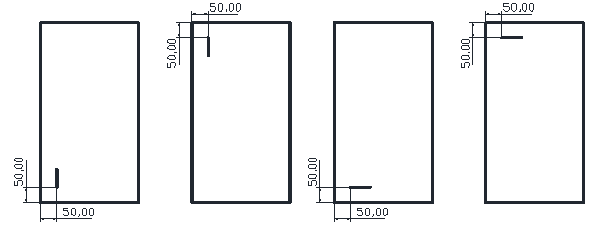 Рис.1   Эскиз должен быть выполнен в такой проекции, которая наиболее полно отображает все детали изделия. Для угловых шкафов, гардеробных и других шкафов сложной формы проекций может быть несколько.   При наличии в эскизе радиусных элементов клиент обязательно указывает  размер радиуса (Рис.2)  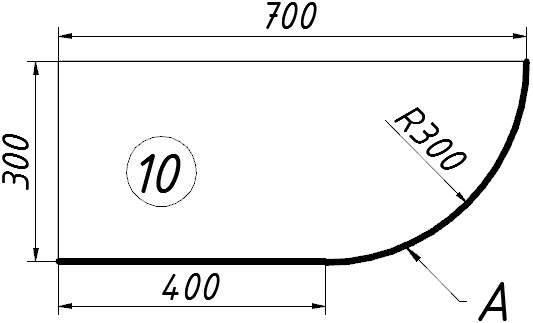 Рис.2     На эскизе комбинированных дверей шкафов-купе должны быть  указаны размеры вставок (Рис.3). 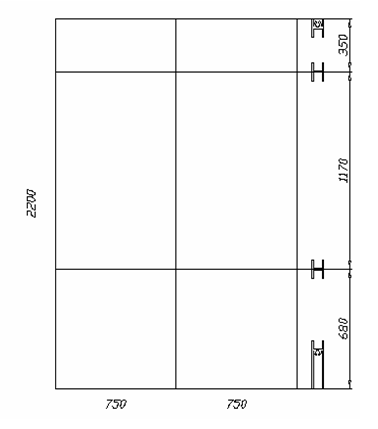 Рис.3       Если изготовление дверей или каких-либо других деталей производится после монтажа (при встроенном изделии), то эти детали представляются на отдельном листе эскиза, согласовываются с клиентом под подпись  и делается надпись «Изготовление и расчет после монтажа».         3.4 Если при конструировании изделия необходима информация по габаритным размерам встраиваемого оборудования (варочная поверхность, вытяжка, духовой шкаф, холодильник и др. оборудование), клиент должен предоставить всю необходимую информацию:  полное наименование, артикул,  габаритные  размеры  и особенности  оборудования. 